.Intro : 32 comptes[1-8] SIDE, BEHIND, 1/4 TURN R & TRIPLE STEP, STEP 1/4 TURN R, CROSS, SIDE STEP[9-16] BACK ROCK, LARGE STEP DIAG. FWD, TOGETHER, KNEE OUT (BOUNCE), LARGE STEP DIAG. FWD, TOUCH[17-24] (SYNCOPATED BACK JUMP & TOUCH) X 4, BACK JUMP & TOUCH 1/4 TURN L, KICK[25-32] BACK ROCK, STEP 1/2 TURN L, VAUDEVILLE[33-40] STEP FWD, BRUSHES, TRIPLE STEP FWD, STEP 1/2 TURN[41-48] STEP LOCK STEP LOCK STEP FWD, SCUFF, 1/4 TURN & SIDE STEP, STOMP-UPTAG à la fin des murs 2 et 4 à 12:00 (4 comptes) : Rocking ChairPS des chorégraphes : pas de Restart sur le 3 ème mur...ENJOY & HAVE FUN !More (fr)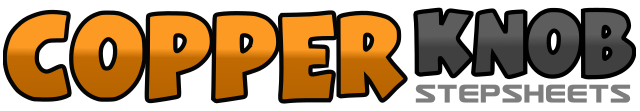 .......Compte:48Mur:2Niveau:Intermédiaire.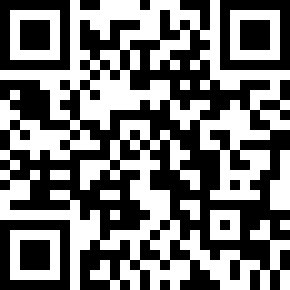 Chorégraphe:Séverine Fillion (FR) & Giuseppe Scaccianoce (IT) - Juillet 2020Séverine Fillion (FR) & Giuseppe Scaccianoce (IT) - Juillet 2020Séverine Fillion (FR) & Giuseppe Scaccianoce (IT) - Juillet 2020Séverine Fillion (FR) & Giuseppe Scaccianoce (IT) - Juillet 2020Séverine Fillion (FR) & Giuseppe Scaccianoce (IT) - Juillet 2020.Musique:More - Matt LangMore - Matt LangMore - Matt LangMore - Matt LangMore - Matt Lang........1-2PD à droite, croiser PG derrière PD3&41/4 tour à D et Triple step D G D devant 3:005-6PG devant, 1/4 tour à D en passant l’appui sur PD, 6:007-8Croiser PG devant PD, PD à droite1-2Rock step G derrière, revenir appui sur le PD3-4Grand pas PG en diagonale avant G, slide PD et assembler PD à côté du PG5-6Fléchir les jambes et écarter les deux genoux OUT X 2 en soulevant les talons du sol7-8Grand pas PD en diagonale avant D, Slide PG et finir en Touch G à côté du PD&1-2Petit saut en reculant PG en diagonale arrière G, Touch PD à côté du PG, Pause (2)&3-4Petit saut en reculant PD en diagonale arrière D, Touch PG à côté du PD, Pause (4)&5Petit saut en reculant PG en diagonale arrière G, Touch PD à côté du PG&6Petit saut en reculant PD en diagonale arrière D, Touch PG à côté du PD&7Petit saut en reculant PG avec 1/4 tour à G, Touch PD à côté du PG 3 :008Kick D devant1-2Rock step D derrière, revenir appui sur le PG3-4PD devant, 1/2 tour à G en passant l’appui sur le PG 9:005&6&Croiser PD devant PG, PG à G, Talon D devant, revenir sur le PD à côté du PG7&8&Croiser PG devant PD, PD à D, Talon G devant, revenir sur le PG à côté du PD1Poser PD devant2-4Brush du PG vers l’avant, Brush du PG vers l’arrière croisé devant jambe D, Brush G vers l’avant5&6Triple step G D G devant7-8PD devant, 1/2 tour à G en passant l’appui sur le PG 3:001-4PD devant, « lock » PG croisé derrière PD, PD devant, « lock » PG croisé derrière PD5-6PD devant, Scuff G7-81/4 tour à D et poser PG à gauche, Stomp-Up D à côté du PG 6:001-4Rock step D devant, revenir appui sur le PG, Rock sep D derrière, revenir appui sur le PG